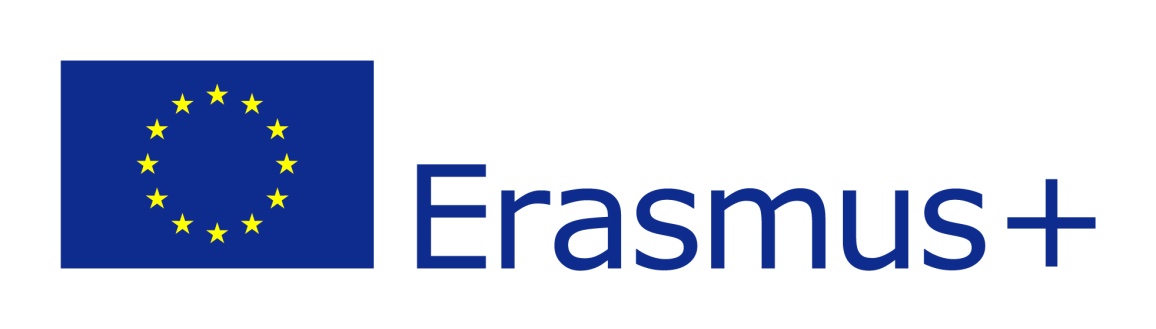 Full legal nameFull legal name (English)AcronymAddressCityCountryRegionEmailwebsitephone numberNational IDType of OrganizationIs the partner org. a public body?Is the partner org. a non-profit?Activity levelHas the organization received any type of accreditation before submitting this application?Short deescription of the organizationWhat are the activities and experience of the organisation in the areas relevant for this application?What are the skills and expertise of key staff/persons involved in this application?Legal Representative and ContactTitle, Family NameFirst NamePositionEmailTelephone Adress